Государственное автономное образовательное учреждениевысшего образования Ленинградской области
ЛЕНИНГРАДСКИЙ ГОСУДАРСТВЕННЫЙ УНИВЕРСИТЕТ ИМЕНИ А. С. ПУШКИНАРАБОЧАЯ ПРОГРАММа учебной дисциплины ен.01 математикапо специальности среднего профессионального образования09.02.05 Прикладная информатика (по отраслям)Санкт-Петербург2020Рабочая программа учебной дисциплины ЕН.01 Математика разработана на основе Федерального государственного образовательного стандарта среднего общего образования от 13.08.2014г. (Приказ Минобрнауки России №1001) по специальности среднего профессионального образования 09.02.05 Прикладная информатика (по отраслям). Организация-разработчик: ГАОУ ВО ЛО «ЛГУ им. А.С. Пушкина».Разработчик: Суханов Владимир Викторович, преподаватель ГАОУ ВО ЛО «ЛГУ им. А.С. Пушкина».Рассмотрено на заседании ПЦК общеобразовательных дисциплин, дисциплин социально-экономического и естественнонаучного циклов.Протокол № 1 от «31» августа 2020 г.СОДЕРЖАНИЕ: 1. Паспорт рабочей программы учебной дисциплины………………………42. Структура и содержание учебной дисциплины…………………...………63. Условия реализации программы учебной дисциплины…………….....….124. Контроль и оценка результатов освоения учебной дисциплины………...141. ПАСПОРТ РАБОЧЕЙ ПРОГРАММЫ УЧЕБНОЙ ДИСЦИПЛИНЫ «МАТЕМАТИКА»Область применения рабочей программыРабочая программа учебной дисциплины «Математика» является частью основной профессиональной образовательной программы подготовки специалистов среднего звена в соответствии с ФГОС по специальности СПО 09.02.05 Прикладная информатика (по отраслям), базовая подготовка.Обучение по дисциплине ведётся на русском языке.При реализации программы учебной дисциплины методы и средства обучения и воспитания, образовательные технологии не могут наносить вред физическому или психическому здоровью обучающихся.Место учебной дисциплины в структуре основной профессиональной образовательной программы Математический и общий естественнонаучный учебный цикл.Цели и задачи учебной дисциплины – требования к результатам освоения учебной дисциплиныВ результате освоения дисциплины обучающийся должен уметь:- выполнять операции над матрицами и решать системы линейных уравнений;- применять методы дифференциального и интегрального исчисления;- решать дифференциальные уравнения;- применять основные положения теории вероятностей и математической статистики в профессиональной деятельности.В результате освоения дисциплины обучающийся должен знать:    - о роли и месте математики в современном мире, общности ее понятий и представлений;- основы линейной алгебры и аналитической геометрии;- основные понятия и методы дифференциального и интегрального исчисления;- основные численные методы решения математических задач;- методы решения прикладных задач в области профессиональной деятельности.Изучение дисциплины способствует освоению общих компетенций:	ОК 1. Понимать сущность и социальную значимость своей будущей профессии, проявлять к ней устойчивый интерес;	ОК 2. Организовывать собственную деятельность, выбирать типовые методы и способы выполнения профессиональных задач, оценивать их эффективность и качество;	ОК 3. Принимать решения в стандартных и нестандартных ситуациях и нести за них ответственность;	ОК 4. Осуществлять поиск и использование информации, необходимой для эффективного выполнения профессиональных задач, профессионального и личностного развития;	ОК 5. Использовать информационно-коммуникационные технологии в профессиональной деятельности;	ОК 8. Самостоятельно определять задачи профессионального и личностного развития, заниматься самообразованием, осознанно планировать повышение квалификации;	ОК 9. Ориентироваться в условиях частой смены технологий в профессиональной деятельности	Техник-программист должен обладать профессиональными компетенциями, соответствующими видам деятельности:	ПК 1.1. Обрабатывать статический информационный контент;	ПК 1.2. Обрабатывать динамический информационный контент;	ПК 2.1. Осуществлять сбор и анализ информации для определения потребностей клиента;	ПК 2.2. Разрабатывать и публиковать программное обеспечение и информационные ресурсы отраслевой направленности со статическим и динамическим контентом на основе готовых спецификаций и стандартов;	ПК 2.6. Участвовать в измерении и контроле качества продуктов;	ПК 3.3. Проводить обслуживание, тестовые проверки, настройку программного обеспечения отраслевой направленности;	ПК 4.2. Определять сроки и стоимость проектных операций.Количество часов на освоение программы дисциплиныМаксимальная учебная нагрузка обучающегося – 150 часов, в том числе:- обязательная аудиторная учебная нагрузка – 100 часов,- самостоятельная работа – 42 часа,- консультации – 8 часов.2. СТРУКТУРА И СОДЕРЖАНИЕ УЧЕБНОЙ ДИСЦИПЛИНЫ2.1. Объём учебной дисциплины и виды учебной работы2.2. Тематический план и содержание учебной дисциплины МатематикаДля характеристики уровня освоения учебного материала используются следующие обозначения: 1 - ознакомительный (узнавание ранее изученных объектов, свойств); 2 - репродуктивный (выполнение деятельности по образцу, инструкции или под руководством) 3 - продуктивный (планирование и самостоятельное выполнение деятельности, решение проблемных задач).3. УСЛОВИЯ РЕАЛИЗАЦИИ ПРОГРАММЫ ДИСЦИПЛИНЫ    3.1. Требования к минимальному материально-техническому обеспечениюЗанятия проводятся в кабинете математики (аудитория 410), который имеет оснащение: компьютер преподавателя, мультимедийный проектор, экран, маркерная доска, столы и стулья обучающихся, стол и стул преподавателя, наборы демонстрационного оборудования и учебно-наглядных пособийПодписка: Windows 7 x64Идентификатор подписки: 61b01ca9-5847-4b61-9246-e77916134874Акт предоставления прав №Tr043209 от 06.09.2016Microsoft Office 2016 - Лицензионный договор №159 на передачу не исключительных прав на программы для ЭВМ от 27 июля 2018 г.Помещение для самостоятельной работы (аудитория 213) укомплектовано оборудованием: компьютеры для обучающихся с подключением к сети "Интернет" и обеспечением доступа в электронную информационно-образовательную среду, компьютер преподавателя, мультимедийный проектор, столы и стулья обучающихся, стол и стул преподавателя, доска маркерная.Windows 7 x64	Подписка: Microsoft Imagine PremiumИдентификатор подписки: 61b01ca9-5847-4b61-9246-e77916134874Акт предоставления прав №Tr043209 от 06.09.2016"Microsoft Office 2016	Лицензионный договор №159 на передачу не исключительных прав на программы для ЭВМ от 27 июля 2018 г.3.2. Информационное	обеспечение обученияПеречень рекомендуемых учебных изданий, Интернет-ресурсов, дополнительной литературы. Основная литература:1. Богомолов Н. В. Математика: Учебник для СПО/  Н. В. Богомолов, П. И. Самойленко. – 5-е изд., перераб. и доп. – М.: Издательство Юрайт, 2018. – 401 с. – (Серия: Профессиональное образование). – http:// biblio-online.ru/2. Богомолов Н. В. Практические занятия по математике в 2 ч. Часть 2: Учебное пособие для СПО/  Н. В. Богомолов. – 11-е изд., перераб. и доп. – М.: Издательство Юрайт, 2018. – 217 с. – (Серия: Профессиональное образование). – http:// biblio-online.ru/3. Богомолов Н. В. Практические занятия по математике в 2 ч. Часть 1: Учебное пособие для СПО/  Н. В. Богомолов. – 11-е изд., перераб. и доп. – М.: Издательство Юрайт, 2018. – 285 с. – (Серия: Профессиональное образование). – http:// biblio-online.ru/Дополнительная литература:1. Богомолов Н. В. Математика. Задачи с решениями в 2 ч. Часть 2: Учебное пособие для СПО/ Н. В. Богомолов. – 2-е изд., испр. и доп. – М.: Издательство Юрайт, 2018. – 285 с. – (Серия: Профессиональное образование). – http:// biblio-online.ru/2. Богомолов Н. В. Математика. Задачи с решениями в 2 ч. Часть 1: Учебное пособие для СПО/ Н. В. Богомолов. – 2-е изд., испр. и доп. – М.: Издательство Юрайт, 2018. – 364 с. – (Серия: Профессиональное образование). – http:// biblio-online.ru/3. Вечтомов Е. М. Математика: логика, теория множеств и комбинаторика: Учебное пособие для СПО/  Е. М. Вечтомов, Д. В. Широков. – 2-е изд. – М.: Издательство Юрайт, 2018. – 243 с. – (Серия: Профессиональное образование). – http:// biblio-online.ru/4. Гисин В. Б. Математика. Практикум: Учебное пособие для СПО/  В. Б. Гисин, Н. Ш. Кремер. – М.: Издательство Юрайт, 2018. –  202 с. –  (Серия: Профессиональное образование). – http:// biblio-online.ru/Интернет-ресурсы:Exponenta/ru: образовательный математический сайт. – Режим доступа: http://www.exponenta.ru/, свободный.MATH24.ru. Математический анализ: образовательный сайт. – Режим доступа: http://www.math24.ru/ , свободный.Электронные библиотеки:1. ЭБС Университетская библиотека онлайн. – Режим доступа: http://www.biblioclub.ru/2. ЭБС Юрайт. – Режим доступа: http://www.biblio-online.ru/3. ЭБС IPRbooks. – Режим доступа: http://www.iprbookshop.ru/ 4. КОНТРОЛЬ И ОЦЕНКА РЕЗУЛЬТАТОВ ОСВОЕНИЯ УЧЕБНОЙ ДИСЦИПЛИНЫ4.2. Фонд оценочных средств1. Задания для текущего контроляКонтрольная работа №1 (аналитическая геометрия)1.По координатам вершин треугольника ABCA(–m; n), B(n; mn), C(mn; 2) найти:а) уравнение сторон BA и BC; б) уравнение прямой, проходящей через вершину A и параллельной стороне BC; в) уравнение высоты AD; д) расстояние от вершины A до прямой BC.2.Даны четыре точки M1(3; 3; n), M2(1;–1; 2), M3(1; 6; 1) , M4(5; 6; 1).Составить уравнения: а) плоскости M1M2M3; б) прямой M1M2; г) прямой M3N, параллельной прямой M1M2; д) плоскости, проходящей через точку M4 перпендикулярно прямой M1M2.3.Определить тип кривой и привести уравнениеf(x)=mx12+nx22+2(mn)x1x2  к каноническому виду. Построить кривую в системе координат xOy.Время на выполнение: 90 мин.Критерии оценивания:«отлично» - верно выполнено 3 задания;«хорошо» - верно выполнено 2 задания;«удовлетворительно» - верно выполнено 1 задания;Контрольная работа №2 (линейная алгебра)Найти значение многочлена f(x)= 3x2+n x  3 от матрицы2. Вычислить определитель : а) по правилу треугольников; б) по формулам Лапласа, разложив его по третьей строке; в) по формулам Лапласа, разложив его по второму столбцу.3. Решить матричное уравнение:  .Время на выполнение: 90 мин.Критерии оценивания:«отлично» - верно выполнено 3 задания;«хорошо» - верно выполнено 2 задания;«удовлетворительно» - верно выполнено 1 задания;Контрольная работа №3 по теме «Пределы. Непрерывность функций». Вариант 1Вычислить предел функции:.Вычислить предел функции:.Вычислить предел функции:.Вычислить предел функции:.Вариант 2Вычислить предел функции:.Вычислить предел функции:.Вычислить предел функции:.Вычислить предел функции:.Вариант 3Вычислить предел функции:.Вычислить предел функции:.Вычислить предел функции:.Вычислить предел функции:.Вариант 4Вычислить предел функции:.Вычислить предел функции:.Вычислить предел функции:.Вычислить предел функции:.Вариант 5Вычислить предел функции:.Вычислить предел функции:.Вычислить предел функции:.Вычислить предел функции:.Вариант 6Вычислить предел функции:.Вычислить предел функции:.Вычислить предел функции:.Вычислить предел функции:.Время на выполнение: 40 мин.Критерии оценивания:«отлично» - верно выполнено 4 задания;«хорошо» - верно выполнено 3 задания;«удовлетворительно» - верно выполнено 2 задания;	«неудовлетворительно» - верно выполнено менее 2 заданий.Контрольная работа №4 по теме «Производная, физический смысл».  Вариант 11.Найти производную функции .2.Найти производную третьего порядка функции .3.Написать уравнение касательной к графику функции  в точке с абсциссой , .4.Материальная точка движется по закону . Найти скорость и ускорение в момент времени t=5 с. (Перемещение измеряется в метрах.)Вариант 21.Найти производную функции .2.Найти производную третьего порядка функции .3.Написать уравнение касательной к графику функции  в точке с абсциссой , .4.Материальная точка движется по закону . Найти скорость и ускорение в момент времени t=5 с. (Перемещение измеряется в метрах.)Вариант 31.Найти производную функции .2.Найти производную третьего порядка функции .3.Написать уравнение касательной к графику функции  в точке с абсциссой , .4.Материальная точка движется по закону . Найти скорость и ускорение в момент времени t=5 с. (Перемещение измеряется в метрах.)Вариант 41.Найти производную функции .2.Найти производную третьего порядка функции .3.Написать уравнение касательной к графику функции  в точке с абсциссой , .4.Материальная точка движется по закону . Найти скорость и ускорение в момент времени t=5 с. (Перемещение измеряется в метрах.)Вариант 51.Найти производную функции .2.Найти производную третьего порядка функции .3.Написать уравнение касательной к графику функции  в точке с абсциссой , .4.Материальная точка движется по закону . Найти скорость и ускорение в момент времени t=5 с. (Перемещение измеряется в метрах.)Вариант 61.Найти производную функции .2.Найти производную третьего порядка функции .3.Написать уравнение касательной к графику функции  в точке с абсциссой , .4.Материальная точка движется по закону . Найти скорость и ускорение в момент времени t=5 с. (Перемещение измеряется в метрах.)Время на выполнение: 40 мин.Критерии оценивания:«отлично» - верно выполнено 4 задания;«хорошо» - верно выполнено 3 задания;«удовлетворительно» - верно выполнено 2 задания;	«неудовлетворительно» - верно выполнено менее 2 заданий.Контрольная работа №5 по теме «Неопределенный интеграл. Непосредственное интегрирование. Замена переменной». Вариант 1Найти неопределенные интегралы методом непосредственного интегрирования (для № 1-5)......Найти неопределенные интегралы методом подстановки (для № 6-8)....Найти неопределенный интеграл методом интегрирования по частям: .Вариант 2Найти неопределенные интегралы методом непосредственного интегрирования (для № 1-5)......Найти неопределенные интегралы методом подстановки (для № 6-8)....Найти неопределенный интеграл методом интегрирования по частям: . Время на выполнение: 45 мин.Критерии оценивания «отлично» - 85%-100% правильных ответов, «хорошо»- 65%-85% правильных ответов, «удовлетворительно»- 50%-65% правильных ответов,«неудовлетворительно»- менее 50% правильных ответовКонтрольная работа №6 по теме «Определенный интеграл. Вычисление определенного интеграла. Геометрический смысл определенного интеграла».Вариант 1Вычислить определенный интеграл: .Вычислить определенный интеграл методом подстановки: .Вычислить, предварительно сделав рисунок, площадь фигуры, ограниченной линиями: .Найти объем тела, полученного при вращении вокруг оси абсцисс криволинейной трапеции, ограниченной линиями: .Скорость движения точки изменяется по закону  (м/с). Найти путь S, пройденный точкой за 10 с от начала движения.Вариант 2Вычислить определенный интеграл: .Вычислить определенный интеграл методом подстановки: .Вычислить, предварительно сделав рисунок, площадь фигуры, ограниченной линиями: .Найти объем тела, полученного при вращении вокруг оси абсцисс криволинейной трапеции, ограниченной линиями: .Скорость движения точки изменяется по закону  (м/с). Найти путь S, пройденный точкой за четвертую секунду. Время на выполнение: 45 мин. Критерии оценивания «отлично» - 85%-100% правильных ответов, «хорошо»- 65%-85% правильных ответов, «удовлетворительно»- 50%-65% правильных ответов,«неудовлетворительно»- менее 50% правильных ответовКонтрольная работа №7 по теме «Обыкновенные дифференциальные уравнения»        Вариант 11.Являются ли данные функции решениями данных дифференциальных уравнений (для № 1-2).1. .2..2.Решить следующие дифференциальные уравнения первого и второго порядка (для № 3-6).3..4..5..        Вариант 21. Являются ли данные функции решениями данных дифференциальных уравнений (для № 1-2).         1.          2. 2. Решить следующие дифференциальные уравнения первого и второго порядка (для № 3-6).         3.         4.         5.        Вариант 31.Являются ли данные функции решениями данных дифференциальных уравнений (для № 1-4).1..2..2.Решить следующие дифференциальные уравнения первого и второго порядка (для № 6-12).3..4..5..Вариант 4  1.Являются ли данные функции решениями данных дифференциальных уравнений (для № 1-2).  1.            2. 2.Решить следующие дифференциальные уравнения первого и второго порядка (для № 6-12).           3.           4.           5.          Время на выполнение: 45 мин.Критерии оценивания «отлично» - 85%-100% правильных ответов, «хорошо»- 65%-85% правильных ответов, «удовлетворительно»- 50%-65% правильных ответов,«неудовлетворительно»- менее 50% правильных ответовКонтрольная работа №8 по теме «Случайная величина. Вероятность» Вариант 1 Из корзины, в которой находятся 4 белых и 7 черных шара, вынимают один шар. Найти вероятность того, что шар окажется черным.Определить вероятность появления «герба» при бросании монеты.В корзине 20 шаров: 5 синих, 4 красных, остальные черные. Выбирают наудачу один шар. Определить, с какой вероятностью он будет цветным.Вариант 21. В одной корзине находятся 4 белых и 8 черных шаров, в другой – 3 белых и 9 черных. Из каждой корзины вынули по шару. Найти вероятность того, что оба шара окажутся белыми.2. Бросают две монеты. Определить, с какой вероятностью появится «герб» на обеих монетах.3. Из корзины, в которой находятся 7 белых и 3 черных шара, вынимают один шар. Найти вероятность того, что шар окажется белым.      Время на выполнение: 30 мин.     Критерии оценивания «отлично» - верно выполнено 3 задания;«хорошо» - верно выполнено 2 задания;«удовлетворительно» - верно выполнено 2 задания, но имеются недочеты;	«неудовлетворительно» - верно выполнено менее 2 заданий.Контрольная работа №9 по теме «Математическое ожидание и дисперсия случайной величины». В лотерее 100 билетов. Разыгрывается один выигрыш в 200 рублей и двадцать выигрышей по 50 рублей. Пусть Х – величина возможного выигрыша для человека, имеющего один билет. Составить закон распределения этой случайной величины Х.Случайная величина Х задана законом распределения:Найти ее математическое ожидание.Случайная величина Х задана законом распределения:Найти дисперсию и среднее квадратичное отклонение этой случайной величины Х.Случайные величины X и Y заданы законом распределения. Найти математическое ожидание этих случайных величин и определить по таблицам, какая из данных величин более рассеяна. Подсчитать дисперсии D(X) и D(Y). Убедиться, что D(X)>D(Y).          Время на выполнение: 40 мин.Критерии оценивания «отлично» - 85%-100% правильных ответов, «хорошо»- 65%-85% правильных ответов, «удовлетворительно»- 50%-65% правильных ответов,«неудовлетворительно»- менее 50% правильных ответов2. Экзаменационные тестыВ-1Прямая    параллельна касательной к графику функции . Найдите абсциссу точки касания.
 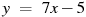 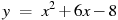 В случайном эксперименте бросают две игральные кости. Найдите вероятность того, что в сумме выпадет 5 очков. Результат округлите до сотых.
Найдите наибольшее значение функции   на отрезке 
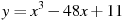 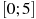 Вычислите площадь фигуры, ограниченной графиком функции , касательной к этой параболе в её вершине и прямой .
Найдите производную
Вычислить определённый интеграл:
Найдите общее решение уравненияВ-2Прямая  параллельна касательной к графику функции . Найдите абсциссу точки касания. 
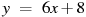 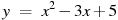 В случайном эксперименте бросают три игральные кости. Найдите вероятность того, что в сумме выпадет 6 очков. Результат округлите до сотых.
Найдите точку минимума функции  
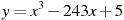 Вычислите площадь фигуры, ограниченной графиком функции , касательной к этой параболе в её вершине и прямой .
Вычислите производную
Вычислить определённый интеграл:
Найдите общее решение уравненияВ-3Прямая  параллельна касательной к графику функции . Найдите абсциссу точки касания.
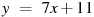 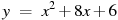 В чемпионате по гимнастике участвуют 40 спортсменок: 12 из Аргентины, 9 из Бразилии, остальные — из Парагвая. Порядок, в котором выступают гимнастки, определяется жребием. Найдите вероятность того, что спортсменка, выступающая первой, окажется из Парагвая.
Найдите наименьшее значение функции   на отрезке 
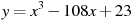 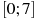 Вычислите площадь фигуры, ограниченной графиком функции , касательной к этой параболе в её вершине и прямой .
Вычислите производную
Вычислить определённый интеграл:
Найдите общее решение уравненияВ-4Прямая  параллельна касательной к графику функции . Найдите абсциссу точки касания.
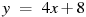 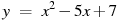 В чемпионате по гимнастике участвуют 72 спортсменки: 27 из Испании, 27 из Португалии, остальные — из Италии. Порядок, в котором выступают гимнастки, определяется жребием. Найдите вероятность того, что спортсменка, выступающая первой, окажется из Италии.
Найдите точку максимума функции   
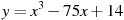 Вычислите площадь фигуры, ограниченной графиком функции , касательной к этой параболе в её вершине и прямой .
Вычислите производную
Вычислить определённый интеграл:
Найдите общее решение уравненияВ-5Прямая  параллельна касательной к графику функции . Найдите абсциссу точки касания. 
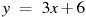 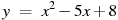 В чемпионате по гимнастике участвуют 25 спортсменок: 12 из России, 6 из США, остальные — из Китая. Порядок, в котором выступают гимнастки, определяется жребием. Найдите вероятность того, что спортсменка, выступающая первой, окажется из Китая.
Найдите наибольшее значение функции   на отрезке 
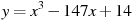 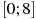 Вычислите площадь фигуры, ограниченной графиком функции , касательной к этой параболе в её вершине и прямой .
Вычислите производную
Вычислить определённый интеграл:
Найдите общее решение уравнения.В-6Прямая  параллельна касательной к графику функции . Найдите абсциссу точки касания. 
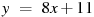 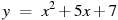 В чемпионате по гимнастике участвуют 65 спортсменок: 18 из Аргентины, 21 из Бразилии, остальные — из Парагвая. Порядок, в котором выступают гимнастки, определяется жребием. Найдите вероятность того, что спортсменка, выступающая первой, окажется из Парагвая.
Найдите точку минимума функции  
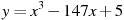 Вычислите площадь фигуры, ограниченной графиком функции , касательной к этой параболе в её вершине и прямой .
Вычислите производную 
Вычислить определённый интеграл:
Найдите общее решение уравненияВ-7Прямая  параллельна касательной к графику функции . Найдите абсциссу точки касания.
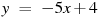 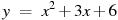 В чемпионате по гимнастике участвуют 40 спортсменок: 12 из Великобритании, 16 из Франции, остальные — из Германии. Порядок, в котором выступают гимнастки, определяется жребием. Найдите вероятность того, что спортсменка, выступающая первой, окажется из Германии.
Найдите наименьшее значение функции  на отрезке .
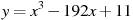 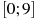 Вычислите площадь фигуры, ограниченной графиком функции , касательной к этой параболе в её вершине и прямой .
Вычислите производную 
Вычислить определённый интеграл:
Найдите общее решение уравненияВ-8Прямая   параллельна касательной к графику функции . Найдите абсциссу точки касания.
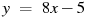 В среднем из 2000 садовых насосов, поступивших в продажу, 4 подтекают. Найдите вероятность того, что один случайно выбранный для контроля насос не подтекает.
Найдите точку максимума функции 
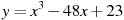 Вычислите площадь фигуры, ограниченной графиком функции , касательной к этой параболе в её вершине и прямой .
Вычислите производную
Вычислить определённый интеграл:
Найдите общее решение уравненияВ-9Прямая   параллельна касательной к графику функции . Найдите абсциссу точки касания.
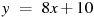 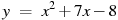 В среднем из 2000 садовых насосов, поступивших в продажу, 16 подтекают. Найдите вероятность того, что один случайно выбранный для контроля насос не подтекает.
Найдите наибольшее значение функции   на отрезке 
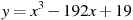 Вычислите площадь фигуры, ограниченной графиком функции , касательной к этой параболе в её вершине и прямой .
Вычислите производную .
Вычислить определённый интеграл:
Найдите общее решение уравнения.В-10Прямая   параллельна касательной к графику функции . Найдите абсциссу точки касания.
 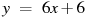 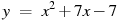 Фабрика выпускает сумки. В среднем на 80 качественных сумок приходится одна сумка со скрытыми дефектами. Найдите вероятность того, что купленная сумка окажется качественной. Результат округлите до сотых.
Найдите точку минимума функции  
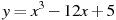 Вычислите площадь фигуры, ограниченной графиком функции , касательной к этой параболе в её вершине и прямой .
Вычислите производную 
Вычислить определённый интеграл:
Найдите общее решение уравненияВ-11Прямая   параллельна касательной к графику функции . Найдите абсциссу точки касания.
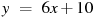 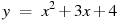 Фабрика выпускает сумки. В среднем на 160 качественных сумок приходится одиннадцать сумок со скрытыми дефектами. Найдите вероятность того, что купленная сумка окажется качественной. Результат округлите до сотых.
Найдите наименьшее значение функции   на отрезке 
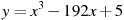 Вычислите площадь фигуры, ограниченной графиком функции , касательной к этой параболе в её вершине и прямой .
Вычислите производную 
Вычислить определённый интеграл:
Найдите общее решение уравненияВ-12Прямая   параллельна касательной к графику функции . Найдите абсциссу точки касания.
 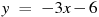 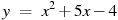 Фабрика выпускает сумки. В среднем на 120 качественных сумок приходится тринадцать сумок со скрытыми дефектами. Найдите вероятность того, что купленная сумка окажется качественной. Результат округлите до сотых.
Найдите точку максимума функции  
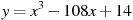 Вычислите площадь фигуры, ограниченной графиком функции , касательной к этой параболе в её вершине и прямой .
Вычислите производную
Вычислить определённый интеграл:
Найдите общее решение уравненияВ-13Прямая   является касательной к графику функции . Найдите абсциссу точки касания.
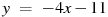 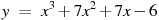 Фабрика выпускает сумки. В среднем на 140 качественных сумок приходится восемь сумок со скрытыми дефектами. Найдите вероятность того, что купленная сумка окажется качественной. Результат округлите до сотых.
Найдите наибольшее значение функции   на отрезке 
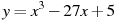 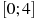 Вычислите площадь фигуры, ограниченной графиком функции , касательной к этой параболе в её вершине и прямой .
Вычислите производную
Вычислить определённый интеграл:
Найдите общее решение уравнения.В-14Прямая  является касательной к графику функции . Найдите абсциссу точки касания.
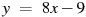 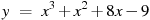 Фабрика выпускает сумки. В среднем на 180 качественных сумок приходится одна сумка со скрытыми дефектами. Найдите вероятность того, что купленная сумка окажется качественной. Результат округлите до сотых.
Найдите точку минимума функции 
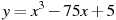 Вычислите площадь фигуры, ограниченной графиком функции , касательной к этой параболе в её вершине и прямой .
Вычислите производную
Вычислить определённый интеграл:
Найдите общее решение уравненияВ-15Прямая   является касательной к графику функции . Найдите абсциссу точки касания.
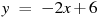 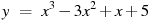 В соревнованиях по толканию ядра участвуют 4 спортсмена из Эстонии, 6 спортсменов из Латвии, 3 спортсмена из Литвы и 7 — из Польши. Порядок, в котором выступают спортсмены, определяется жребием. Найдите вероятность того, что спортсмен, который выступает последним, окажется из Литвы.
Найдите наименьшее значение функции   на отрезке 
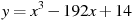 Вычислите площадь фигуры, ограниченной графиком функции , касательной к этой параболе в её вершине и прямой .
Вычислите производную
Вычислить определённый интеграл:
Найдите общее решение уравненияВ-16Прямая   является касательной к графику функции . Найдите абсциссу точки касания.
 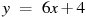 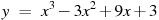 В соревнованиях по толканию ядра участвуют 7 спортсменов из Дании, 6 спортсменов из Швеции, 7 спортсменов из Норвегии и 8 — из Финляндии. Порядок, в котором выступают спортсмены, определяется жребием. Найдите вероятность того, что спортсмен, который выступает последним, окажется из Дании.
Найдите точку максимума функции   
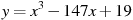 Вычислите площадь фигуры, ограниченной графиком функции , касательной к этой параболе в её вершине и прямой .
Вычислите производную
Вычислить определённый интеграл:
Найдите общее решение уравненияВ-17Прямая является касательной к графику функции . Найдите абсциссу точки касания.
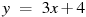 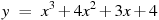 В соревнованиях по толканию ядра участвуют 5 спортсменов из Дании, 8 спортсменов из Швеции, 5 спортсменов из Норвегии и 7 — из Финляндии. Порядок, в котором выступают спортсмены, определяется жребием. Найдите вероятность того, что спортсмен, который выступает последним, окажется из Норвегии.
Найдите наибольшее значение функции на отрезке 
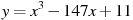 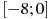 Вычислите площадь фигуры, ограниченной графиком функции , касательной к этой параболе в её вершине и прямой .
Вычислите производную 
Вычислить определённый интеграл:
Найдите общее решение уравнения.В-18Прямая является касательной к графику функции . Найдите абсциссу точки касания.
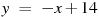 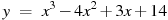 В соревнованиях по толканию ядра участвуют 7 спортсменов из Аргентины, 6 спортсменов из Бразилии, 6 спортсменов из Парагвая и 9 — из Уругвая. Порядок, в котором выступают спортсмены, определяется жребием. Найдите вероятность того, что спортсмен, который выступает последним, окажется из Аргентины.
Найдите точку минимума функции 
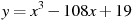 Вычислите площадь фигуры, ограниченной графиком функции , касательной к этой параболе в её вершине и прямой .
Вычислите производную
Вычислить определённый интеграл:
Найдите общее решение уравненияВ-19Прямая является касательной к графику функции . Найдите абсциссу точки касания.
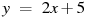 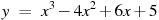 В соревнованиях по толканию ядра участвуют 8 спортсменов из Эстонии, 7 спортсменов из Латвии, 7 спортсменов из Литвы и 3 — из Польши. Порядок, в котором выступают спортсмены, определяется жребием. Найдите вероятность того, что спортсмен, который выступает последним, окажется из Латвии.
Найдите наименьшее значение функции на отрезке 
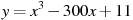 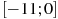 Вычислите площадь фигуры, ограниченной графиком функции , касательной к этой параболе в её вершине и прямой .
Вычислите производную
Вычислить определённый интеграл:
Найдите общее решение уравненияВ-20Прямая является касательной к графику функции . Найдите абсциссу точки касания.
 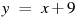 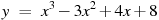 Научная конференция проводится в 3 дня. Всего запланировано 75 докладов — в первый день 27 докладов, остальные распределены поровну между вторым и третьим днями. Порядок докладов определяется жеребьёвкой. Какова вероятность, что доклад профессора М. окажется запланированным на последний день конференции?
Найдите точку максимума функции 
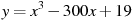 Вычислите площадь фигуры, ограниченной графиком функции , касательной к этой параболе в её вершине и прямой .
Вычислите производную 
Вычислить определённый интеграл:
Найдите общее решение уравненияВ-21Прямая является касательной к графику функции . Найдите абсциссу точки касания.
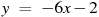 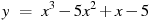 Научная конференция проводится в 3 дня. Всего запланировано 70 докладов — в первый день 28 докладов, остальные распределены поровну между вторым и третьим днями. Порядок докладов определяется жеребьёвкой. Какова вероятность, что доклад профессора М. окажется запланированным на последний день конференции?
Найдите наибольшее значение функции   на отрезке 
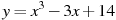 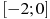 Вычислите площадь фигуры, ограниченной графиком функции , касательной к этой параболе в её вершине и прямой .
Вычислите производную
Вычислить определённый интеграл:
Найдите общее решение уравнения.В-22Прямая является касательной к графику функции . Найдите абсциссу точки касания.
 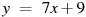 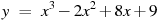 Научная конференция проводится в 5 дней. Всего запланировано 60 докладов — первые три дня по 10 докладов, остальные распределены поровну между четвертым и пятым днями. Порядок докладов определяется жеребьёвкой. Какова вероятность, что доклад профессора М. окажется запланированным на последний день конференции?
Найдите точку минимума функции 
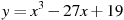 Вычислите площадь фигуры, ограниченной графиком функции , касательной к этой параболе в её вершине и прямой .
Вычислите производную
Вычислить определённый интеграл:
Найдите общее решение уравненияВ-23Прямая является касательной к графику функции . Найдите абсциссу точки касания.
 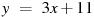 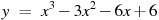 Научная конференция проводится в 4 дня. Всего запланировано 50 докладов — первые два дня по 15 докладов, остальные распределены поровну между третьим и четвертым днями. Порядок докладов определяется жеребьёвкой. Какова вероятность, что доклад профессора М. окажется запланированным на последний день конференции?
Найдите наименьшее значение функции на отрезке 
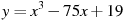 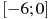 Вычислите площадь фигуры, ограниченной графиком функции , касательной к этой параболе в её вершине и прямой .
Вычислите производную 
Вычислить определённый интеграл:
Найдите общее решение уравненияВ-24Прямая является касательной к графику функции . Найдите абсциссу точки касания.
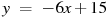 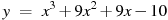 Научная конференция проводится в 5 дней. Всего запланировано 60 докладов — первые три дня по 12 докладов, остальные распределены поровну между четвертым и пятым днями. Порядок докладов определяется жеребьёвкой. Какова вероятность, что доклад профессора М. окажется запланированным на последний день конференции?
Найдите точку максимума функции 
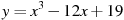 Вычислите площадь фигуры, ограниченной графиком функции , касательной к этой параболе в её вершине и прямой .
Вычислите производную 
Вычислить определённый интеграл:
Найдите общее решение уравненияВ-25Прямая является касательной к графику функции . Найдите абсциссу точки касания.
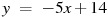 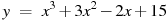 Конкурс исполнителей проводится в 3 дня. Всего заявлено 50 выступлений — по одному от каждой страны. В первый день 34 выступления, остальные распределены поровну между оставшимися днями. Порядок выступлений определяется жеребьёвкой. Какова вероятность, что выступление представителя России состоится в третий день конкурса?
Найдите наибольшее значение функции на отрезке 
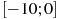 Вычислите площадь фигуры, ограниченной графиком функции , касательной к этой параболе в её вершине и прямой .
Вычислите производную 
Вычислить определённый интеграл:
Найдите общее решение уравнения.В-26Прямая является касательной к графику функции . Найдите абсциссу точки касания.
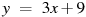 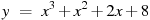 Конкурс исполнителей проводится в 3 дня. Всего заявлено 50 выступлений — по одному от каждой страны. В первый день 18 выступлений, остальные распределены поровну между оставшимися днями. Порядок выступлений определяется жеребьёвкой. Какова вероятность, что выступление представителя России состоится в третий день конкурса?
Найдите точку минимума функции 
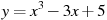 Вычислите площадь фигуры, ограниченной графиком функции , касательной к этой параболе в её вершине и прямой .
Вычислите производную 
Вычислить определённый интеграл:
Найдите общее решение уравненияВ-27Прямая является касательной к графику функции . Найдите абсциссу точки касания.
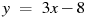 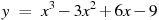 Конкурс исполнителей проводится в 3 дня. Всего заявлено 80 выступлений — по одному от каждой страны. В первый день 24 выступления, остальные распределены поровну между оставшимися днями. Порядок выступлений определяется жеребьёвкой. Какова вероятность, что выступление представителя России состоится в третий день конкурса?
Найдите наименьшее значение функции на отрезке 
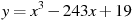 Вычислите площадь фигуры, ограниченной графиком функции , касательной к этой параболе в её вершине и прямой .
Вычислите производную
Вычислить определённый интеграл:
Найдите общее решение уравненияВ-28Прямая является касательной к графику функции . Найдите абсциссу точки касания.
 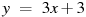 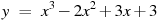 Конкурс исполнителей проводится в 4 дня. Всего заявлено 65 выступлений — по одному от каждой страны. В первый день 26 выступлений, остальные распределены поровну между оставшимися днями. Порядок выступлений определяется жеребьёвкой. Какова вероятность, что выступление представителя России состоится в третий день конкурса?
Найдите точку максимума функции 
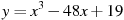 Вычислите площадь фигуры, ограниченной графиком функции , касательной к этой параболе в её вершине и прямой .
Вычислите производную
Вычислить определённый интеграл:
Найдите общее решение уравненияВ-29Прямая является касательной к графику функции . Найдите абсциссу точки касания.
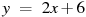 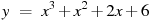 Конкурс исполнителей проводится в 5 дней. Всего заявлено 75 выступлений — по одному от каждой страны. В первый день 27 выступлений, остальные распределены поровну между оставшимися днями. Порядок выступлений определяется жеребьёвкой. Какова вероятность, что выступление представителя России состоится в третий день конкурса?
Найдите наибольшее значение функции на отрезке 
Вычислите площадь фигуры, ограниченной графиком функции , касательной к этой параболе в её вершине и прямой .
Вычислите производную 
Вычислить определённый интеграл:
Найдите общее решение уравнения.В-30Прямая является касательной к графику функции . Найдите абсциссу точки касания.
 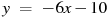 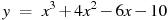 На семинар приехали 2 ученых из Великобритании, 2 из Испании и 4 из Швейцарии. Порядок докладов определяется жеребьёвкой. Найдите вероятность того, что восьмым окажется доклад ученого из Испании.
Найдите точку минимума функции 
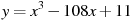 Вычислите площадь фигуры, ограниченной графиком функции , касательной к этой параболе в её вершине и прямой .
Вычислите производную 
Вычислить определённый интеграл:
Найдите общее решение уравненияВ-31Материальная точка движется прямолинейно по закону , где — расстояние от точки отсчета в метрах, — время в секундах, измеренное с начала движения. Найдите ее скорость (в метрах в секунду) в момент времени с.
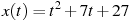 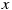 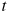 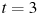 На семинар приехали 7 ученых из Сербии, 5 из Германии и 4 из Швейцарии. Порядок докладов определяется жеребьёвкой. Найдите вероятность того, что тринадцатым окажется доклад ученого из Швейцарии.
Найдите наименьшее значение функции на отрезке 
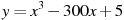 Вычислите площадь фигуры, ограниченной графиком функции , касательной к этой параболе в её вершине и прямой .
Вычислите производную 
Вычислить определённый интеграл:
Найдите общее решение уравненияВ-32Материальная точка движется прямолинейно по закону , где — расстояние от точки отсчета в метрах, — время в секундах, измеренное с начала движения. Найдите ее скорость (в метрах в секунду) в момент времени с.
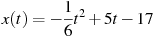 На семинар приехали 5 ученых из Швейцарии, 7 из Польши и 2 из Великобритании. Порядок докладов определяется жеребьёвкой. Найдите вероятность того, что тринадцатым окажется доклад ученого из Польши.
Найдите точку максимума функции 
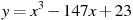 Вычислите площадь фигуры, ограниченной графиком функции , касательной к этой параболе в её вершине и прямой .
Вычислите производную 
Вычислить определённый интеграл:
Найдите общее решение уравненияВ-33Материальная точка движется прямолинейно по закону , где — расстояние от точки отсчета в метрах, — время в секундах, измеренное с начала движения. Найдите ее скорость (в метрах в секунду) в момент времени с.
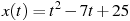 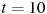 На семинар приехали 3 ученых из Швеции, 6 из Франции и 6 из Испании. Порядок докладов определяется жеребьёвкой. Найдите вероятность того, что четвертым окажется доклад ученого из Испании.
Найдите наибольшее значение функции на отрезке 
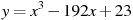 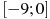 Вычислите площадь фигуры, ограниченной графиком функции , касательной к этой параболе в её вершине и прямой .
Вычислите производную 
Вычислить определённый интеграл:
Найдите общее решение уравнения.В-34Материальная точка движется прямолинейно по закону , где — расстояние от точки отсчета в метрах, — время в секундах, измеренное с начала движения. Найдите ее скорость (в метрах в секунду) в момент времени с.
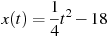 Перед началом первого тура чемпионата по бадминтону участников разбивают на игровые пары случайным образом с помощью жребия. Всего в чемпионате участвует 26 бадминтонистов, среди которых 16 участников из России, в том числе Тарас Куницын. Найдите вероятность того, что в первом туре Тарас Куницын будет играть с каким-либо бадминтонистом из России?
Найдите точку минимума функции 
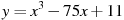 Вычислите площадь фигуры, ограниченной графиком функции , касательной к этой параболе в её вершине и прямой .
Вычислите производную
Вычислить определённый интеграл:
Найдите общее решение уравненияВ-35Материальная точка движется прямолинейно по закону , где — расстояние от точки отсчета в метрах, — время в секундах, измеренное с начала движения. Найдите ее скорость (в метрах в секунду) в момент времени с.
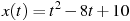 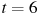 Перед началом первого тура чемпионата по шашкам участников разбивают на игровые пары случайным образом с помощью жребия. Всего в чемпионате участвует 36 шашистов, среди которых 15 участников из России, в том числе Евгений Коротов. Найдите вероятность того, что в первом туре Евгений Коротов будет играть с каким-либо шашистом из России?
Найдите наименьшее значение функции на отрезке 
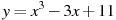 Вычислите площадь фигуры, ограниченной графиком функции , касательной к этой параболе в её вершине и прямой .
Вычислите производную
Вычислить определённый интеграл:
Найдите общее решение уравненияВ-36Материальная точка движется прямолинейно по закону , где — расстояние от точки отсчета в метрах, — время в секундах, измеренное с начала движения. Найдите ее скорость (в метрах в секунду) в момент времени с.
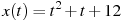 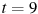 В сборнике билетов по биологии всего 25 билетов, в 12 из них встречается вопрос по круглым червям. Найдите вероятность того, что в случайно выбранном на экзамене билете школьнику достанется вопрос по круглым червям.
Найдите точку максимума функции 
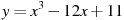 Вычислите площадь фигуры, ограниченной графиком функции , касательной к этой параболе в её вершине и прямой .
Вычислите производную
Вычислить определённый интеграл:
Найдите общее решение уравненияВ-37Материальная точка движется прямолинейно по закону , где — расстояние от точки отсчета в метрах, — время в секундах, измеренное с начала движения. Найдите ее скорость (в метрах в секунду) в момент времени .
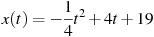 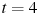 В сборнике билетов по истории всего 50 билетов, в 18 из них встречается вопрос по Великой Отечественной Войне. Найдите вероятность того, что в случайно выбранном на экзамене билете школьнику достанется вопрос по Великой Отечественной Войне.
Найдите наибольшее значение функции на отрезке 
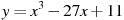 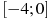 Вычислите площадь фигуры, ограниченной графиком функции , касательной к этой параболе в её вершине и прямой .
Вычислите производную
Вычислить определённый интеграл:
Найдите общее решение уравнения.В-38Материальная точка движется прямолинейно по закону , где — расстояние от точки отсчета в метрах, — время в секундах, измеренное с начала движения. Найдите ее скорость (в метрах в секунду) в момент времени с.
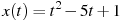 В сборнике билетов по географии всего 40 билетов, в 12 из них встречается вопрос по рекам и озерам. Найдите вероятность того, что в случайно выбранном на экзамене билете школьнику достанется вопрос по рекам и озерам.
Найдите точку минимума функции 
Вычислите площадь фигуры, ограниченной графиком функции , касательной к этой параболе в её вершине и прямой .
Вычислите производную
Вычислить определённый интеграл:
Найдите общее решение уравненияВ-39Материальная точка движется прямолинейно по закону , где — расстояние от точки отсчета в метрах, — время в секундах, измеренное с начала движения. Найдите ее скорость (в метрах в секунду) в момент времени с.
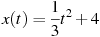 В сборнике билетов по философии всего 45 билетов, в 18 из них встречается вопрос по Пифагору. Найдите вероятность того, что в случайно выбранном на экзамене билете школьнику не достанется вопроса по Пифагору.
Найдите наименьшее значение функции на отрезке 
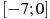 Вычислите площадь фигуры, ограниченной графиком функции , касательной к этой параболе в её вершине и прямой .
Найдите производную
Вычислить определённый интеграл:
Найдите общее решение уравненияВ-40Материальная точка движется прямолинейно по закону , где — расстояние от точки отсчета в метрах, — время в секундах, измеренное с начала движения. Найдите ее скорость (в метрах в секунду) в момент времени с.
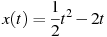 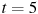 В сборнике билетов по физике всего 20 билетов, в 8 из них встречается вопрос по оптике. Найдите вероятность того, что в случайно выбранном на экзамене билете школьнику не достанется вопроса по оптике.
Найдите точку максимума функции 
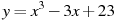 Вычислите площадь фигуры, ограниченной графиком функции , касательной к этой параболе в её вершине и прямой .
Вычислите производную
Вычислить определённый интеграл:
Найдите общее решение уравненияПроректор по учебно- методической работе______________С.Н. БольшаковВид учебной работыОбъём часовМаксимальная учебная нагрузка (всего)150Обязательная аудиторная учебная нагрузка (всего)100в том числе: практические занятия50теоретические занятия50Самостоятельная работа (всего)42Консультации8Промежуточная аттестация в форме экзаменаПромежуточная аттестация в форме экзаменаНаименование разделов и темСодержание учебного материала, практические работы, самостоятельная работаОбъём часовУровень освоенияРаздел 1. Аналитическая геометрия20Тема 1.1 Линии первого порядкаСодержание учебного материала: декартова система координат; основные задачи; векторы; понятие линии первого порядка; уравнение прямой; взаимное расположение прямых на плоскости; расстояние от точки до прямой.21Тема 1.1 Линии первого порядкаПрактические занятия: решение задач.2Тема 1.1 Линии первого порядкаСамостоятельная работа: работа с конспектом.2Тема 1.2Линии второго порядкаСодержание учебного материала: понятие линии второго порядка; определение и параметры окружности, эллипса, гиперболы и параболы.21Тема 1.2Линии второго порядкаПрактические занятия: решение задач на нахождение параметров линий второго порядка.2Тема 1.2Линии второго порядкаСамостоятельная работа: работа с конспектами.2Тема 1.3Плоскость. Прямая в пространствеСодержание учебного материала: уравнение плоскости в пространстве; уравнение плоскости, проходящей через три точки; условие параллельности и перпендикулярности двух плоскостей; угол между плоскостями; каноническое уравнение прямой.  21Тема 1.3Плоскость. Прямая в пространствеПрактические занятия: решение задач на составление уравнений прямой и плоскости.2Тема 1.3Плоскость. Прямая в пространствеСамостоятельная работа: работа с конспектами.2Раздел 2.Линейная алгебра26Тема 2.1Матрицы и операции над нимиСодержание учебного материала: понятие матрицы; понятие единичной, транспонированной; квадратной, треугольной матриц. Операция суммы, разности, умножения матриц; действия над матрицами.22Тема 2.1Матрицы и операции над нимиПрактические занятия: операции над матрицами.2Тема 2.1Матрицы и операции над нимиСамостоятельная работа: работа с конспектами.2Тема 2.2Определитель матрицыСодержание учебного материала: понятие определителя; свойства определителя; правила для нахождения определителей матриц 2 и 3 порядка; понятие минора, алгебраического дополнения.22Тема 2.2Определитель матрицыПрактические занятия: вычисление определителей матриц.2Тема 2.2Определитель матрицыСамостоятельная работа: освоение вычисления определителей.2Тема 2.3Обратная матрицаСодержание учебного материала: понятие обратной матрицы; правило нахождение обратной матрицы; матричные уравнения.22Тема 2.3Обратная матрицаПрактические занятия: вычисление обратной матрицы.2Тема 2.3Обратная матрицаСамостоятельная работа: освоение операции нахождения обратной матрицы.2Тема 2.4Решение систем линейных уравненийСодержание учебного материала: определение системы линейных уравнений; метод Крамера решения системы линейных уравнений; метод Гаусса решения систем; матричный метод решения систем.22Тема 2.4Решение систем линейных уравненийПрактические занятия: решение систем линейных уравнений методом Крамера, методом Гаусса и матричным методом.2Тема 2.4Решение систем линейных уравненийСамостоятельная работа: решение систем линейных уравнений.2Тема 2.4Решение систем линейных уравненийКонсультация2Раздел 3.Дифференциальное исчисление26Тема 3.1Понятие производной функцииСодержание учебного материала: приращение аргумента и приращение функции; определение производной; производные простейших элементарных функций; геометрический смысл производной; физический смысл производной.21Тема 3.1Понятие производной функцииПрактические занятия: построение касательной к графику функции.2Тема 3.1Понятие производной функцииСамостоятельная работа: работа с конспектом2Тема 3.2Основные правила дифференцированияСодержание учебного материала: правила нахождения производной для суммы, произведения, частного функций; производная сложной функции; дифференцирование элементарных функций.21Тема 3.2Основные правила дифференцированияПрактические занятия: освоение операции дифференцирования.2Тема 3.2Основные правила дифференцированияТема 3.3Дифференциал функцииСодержание учебного материала: понятие дифференциала функции; вычисление дифференциала функции; приближённые вычисления с помощью дифференциала.22Тема 3.3Дифференциал функцииПрактические занятия: приближённые вычисления с помощью дифференциала.2Тема 3.3Дифференциал функцииТема 3.4Вторая производная и производные высших порядковСодержание учебного материала: понятие второй производной; понятие производных высших порядков.22Тема 3.4Вторая производная и производные высших порядковПрактические занятия: вычисления производных высших порядков.2Тема 3.4Вторая производная и производные высших порядковСамостоятельная работа: решение задач на нахождение производных высших порядков.2Тема 3.5Исследование функцийСодержание учебного материала: промежутки монотонности; экстремум функции; выпуклость и вогнутость кривой; точка перегиба; общая схема исследования функции.22Тема 3.5Исследование функцийПрактические занятия: исследование функций с помощью производной и построение графиков.2Тема 3.5Исследование функцийСамостоятельная работа: подбор и исследование функций.2Тема 3.5Исследование функцийКонсультация2Раздел 4Интегральное исчисление28Тема 4.1Неопределённый интегралСодержание учебного материала: понятие первообразной функции; понятие неопределённого интеграла; основные свойства неопределённого интеграла; таблица простейших интегралов; метод непосредственного интегрирования.22Тема 4.1Неопределённый интегралПрактические занятия: вычисление неопределённого интеграла.2Тема 4.1Неопределённый интегралСамостоятельная работа: подбор примеров и непосредственное интегрирование.2Тема 4.2Интегрирование методом подстановкиСодержание учебного материала: интегрирование методом подстановки.22Тема 4.2Интегрирование методом подстановкиПрактические занятия: решение примеров на освоение метода подстановки.2Тема 4.2Интегрирование методом подстановкиСамостоятельная работа: работа с конспектом2Тема 4.3Метод интегрирования по частямСодержание учебного материала: формула интегрирования по частям.22Тема 4.3Метод интегрирования по частямПрактические занятия: интегрирования по частям в неопределённом интеграле.2Тема 4.3Метод интегрирования по частямСамостоятельная работа: подбор и решение задач, связанных с интегрирование по частям.2Тема 4.4Определённый интегралСодержание учебного материала: понятие определённого интеграла; основные свойства определённого интеграла; непосредственное вычисление определённого интеграла; схема интегрирования методом замены переменной; формула интегрирования по частям.22Тема 4.4Определённый интегралПрактические занятия: вычисление определённого интеграла различными способами.2Тема 4.4Определённый интегралСамостоятельная работа: вычисление определённого интеграла различными способами.2Тема 4.5Площадь плоской фигурыСодержание учебного материала: площадь плоской фигуры в прямоугольных координатах.22Тема 4.5Площадь плоской фигурыПрактические занятия: решение задач на нахождение площади плоской фигуры с использованием определённого интеграла.2Тема 4.5Площадь плоской фигурыСамостоятельная работа: подобрать физические задачи, связанные с нахождение определённого интеграла.2Раздел 5Дифференциальные уравнения38Тема 5.1Основные понятия дифференциальных уравненийСодержание учебного материала: характеристика дифференциального уравнения первого порядка: общий вид, общее решение, начальное условие, частное решение.22Тема 5.1Основные понятия дифференциальных уравненийПрактические занятия: составление дифференциальных уравнений.2Тема 5.1Основные понятия дифференциальных уравненийСамостоятельная работа: решение задач на нахождение общих интегралов дифференциального уравнения.2Тема 5.2Дифференциальные уравнения первого порядка с разделяющимися переменными Содержание учебного материала: определение дифференциального уравнения первого порядка с разделяющимися переменными; решение дифференциального уравнения первого порядка с разделяющимися переменными.22Тема 5.2Дифференциальные уравнения первого порядка с разделяющимися переменными Практические занятия: решение задач на нахождение общих интегралов дифференциального уравнения. 2Тема 5.2Дифференциальные уравнения первого порядка с разделяющимися переменными Самостоятельная работа: решение задач на нахождение общих интегралов дифференциального уравнения.2Тема 5.3Дифференциальные уравнения первого порядка с однородной правой частьюСодержание учебного материала: характеристика дифференциального уравнения первого порядка с однородной правой частью; решение дифференциального уравнения первого порядка с однородной правой частью.22Тема 5.3Дифференциальные уравнения первого порядка с однородной правой частьюПрактические занятия: решение дифференциального уравнения первого порядка с однородной правой частью.2Тема 5.3Дифференциальные уравнения первого порядка с однородной правой частьюСамостоятельная работа: решение дифференциального уравнения первого порядка с однородной правой частью.2Тема 5.4Линейные дифференциальные уравнения первого порядкаСодержание учебного материала: определение линейного дифференциального уравнения первого порядка; решение линейного дифференциального уравнения первого порядка с помощью замены.22Тема 5.4Линейные дифференциальные уравнения первого порядкаПрактические занятия: решение линейного дифференциального уравнения первого порядка с помощью замены.2Тема 5.4Линейные дифференциальные уравнения первого порядкаСамостоятельная работа: решение линейного дифференциального уравнения первого порядка с помощью замены.2Тема 5.5Однородные линейные дифференциальные уравнения высших порядков с постоянными коэффициентамиСодержание учебного материала: вид однородного линейного дифференциального уравнения высших порядков с постоянными коэффициентами; характеристическое уравнение.22Тема 5.5Однородные линейные дифференциальные уравнения высших порядков с постоянными коэффициентамиПрактические занятия: решение задач на нахождение общих интегралов дифференциального уравнения.2Тема 5.5Однородные линейные дифференциальные уравнения высших порядков с постоянными коэффициентамиСамостоятельная работа: решение задач на нахождение общих интегралов дифференциального уравнения.2Тема 5.6Неоднородныелинейные дифференциальные уравнения второго порядка с постоянными коэффициентамиСодержание учебного материала: вид неоднородноголинейного дифференциального уравнения второго порядка с постоянными коэффициентами; метод неопределённых коэффициентов.22Тема 5.6Неоднородныелинейные дифференциальные уравнения второго порядка с постоянными коэффициентамиПрактические занятия: решение задач на нахождение общих интегралов дифференциального уравнения.2Тема 5.6Неоднородныелинейные дифференциальные уравнения второго порядка с постоянными коэффициентамиСамостоятельная работа: решение задач на нахождение общих интегралов дифференциального уравнения с использованием метода неопределённых коэффициентов.2Тема 5.6Неоднородныелинейные дифференциальные уравнения второго порядка с постоянными коэффициентамиКонсультация2Раздел 6.Комплексные числа12Тема 6.1Действия над комплексными числамиСодержание учебного материала: определение комплексного числа; арифметические действия над комплексными числами.22Тема 6.1Действия над комплексными числамиПрактические занятия: действия над комплексными числами.2Тема 6.2Тригонометрическая и показательная формы комплексного числаСодержание учебного материала: модуль и аргумент комплексного числа; тригонометрическая форма комплексного числа; формула Муавра; извлечение корня из комплексного числа; формула Эйлера; показательная форма комплексного числа.22Тема 6.2Тригонометрическая и показательная формы комплексного числаПрактические занятия: действия над комплексными числами.2Тема 6.2Тригонометрическая и показательная формы комплексного числаКонсультация2Всего150Результаты обучения (освоенные умения, усвоенные знания)Коды формируемых профессиональных и общих компетенцийФормы и методы контроля и оценки результатов обученияУмения:выполнять операции над матрицами и решать системы линейных уравненийОК 1-5,8,9 Проверка конспектов, выполнение практических заданий, контрольная работа, тестированиеприменять методы дифференциального и интегрального исчисленияОК 1-5,8,9Проверка конспектов, выполнение практических заданий, контрольная работа, тестированиерешать дифференциальные уравненияОК 1-5,8,9Проверка конспектов, выполнение практических заданий, контрольная работа, тестированиеприменять основные положения теории вероятностей и математической статистики в профессиональной деятельностиОК 1-5,8,9Проверка конспектов, выполнение практических заданий, контрольная работа, тестированиеЗнания:основные понятия линейной алгебры и аналитической геометрииОК 1-5,8,9Проверка конспектов, выполнение практических заданий, контрольная работа, тестированиеосновные понятия дифференциального и интегрального исчисленияОК 1-5,8,9Проверка конспектов, выполнение практических заданий, контрольная работа, тестированиеосновные понятия теории дифференциальных уравненийОК 1-5,8,9Проверка конспектов, выполнение практических заданий, контрольная работа, тестированиеосновные понятия теории комплексных чиселОК 1-5,8,9Проверка конспектов, выполнение практических заданий, контрольная работа, тестирование1460,10,60,31580,10,20,7X2202850XY232526Y